Programas y Proyectos de InversiónEl Instituto Inmobiliario de Desarrollo Urbano y Vivienda del Estado de Tlaxcala cuenta con un programa de vivienda para beneficiar  a diversos sectores de la población del Estado, como son familias vulnerables y atención a personas con problemas de insuficiencia renal, con el cual se pretende mejorar la calidad de vida de nuestra sociedad, contribuyendo así con las políticas públicas de vivienda del presente gobierno.Indicadores de Resultados Se anexa la ficha de reporte de Indicador el cual contiene el avance del Instituto.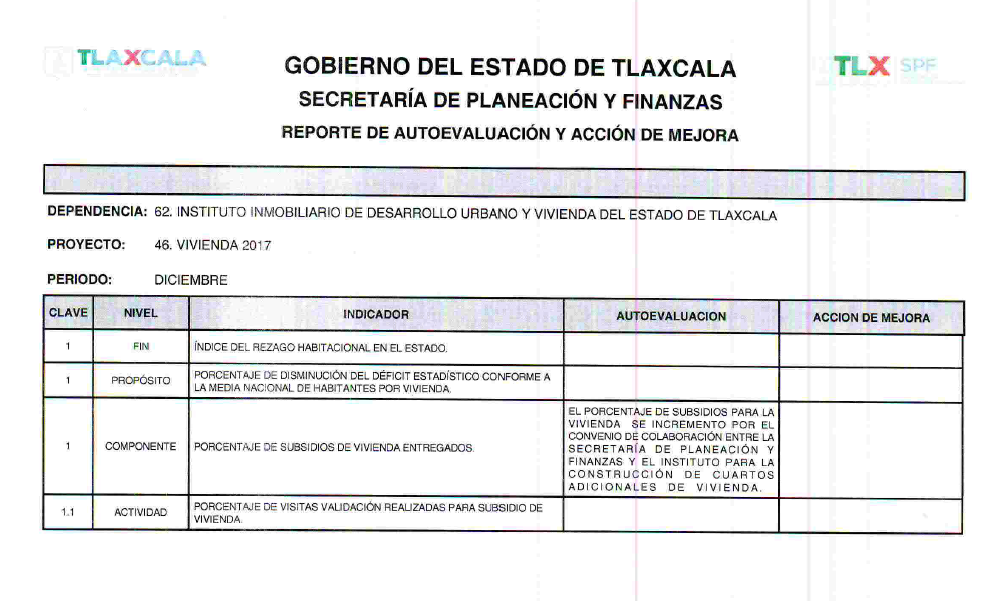 Indicadores de Resultados Se anexa la ficha de reporte de Indicador el cual contiene el avance del Instituto.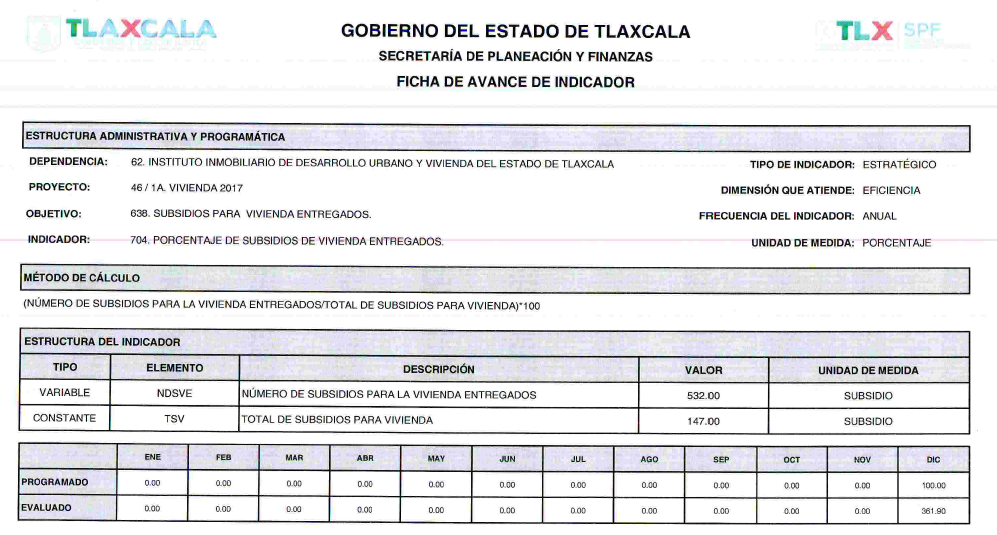 Indicadores de Resultados Se anexa la ficha de reporte de Indicador el cual contiene el avance del Instituto.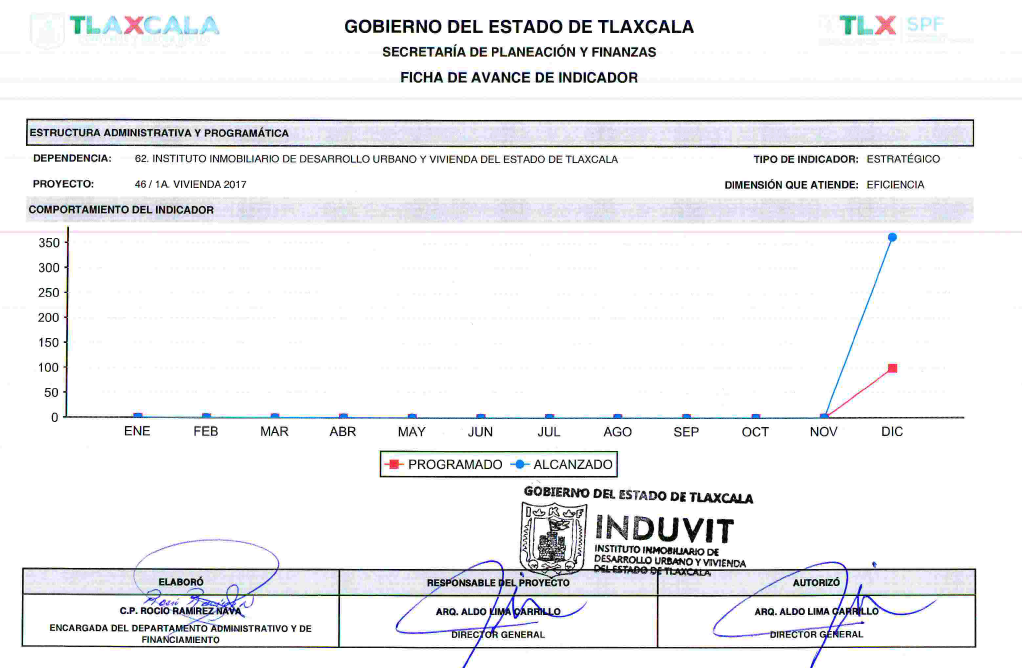 Indicadores de Resultados Se anexa la ficha de reporte de Indicador el cual contiene el avance del Instituto.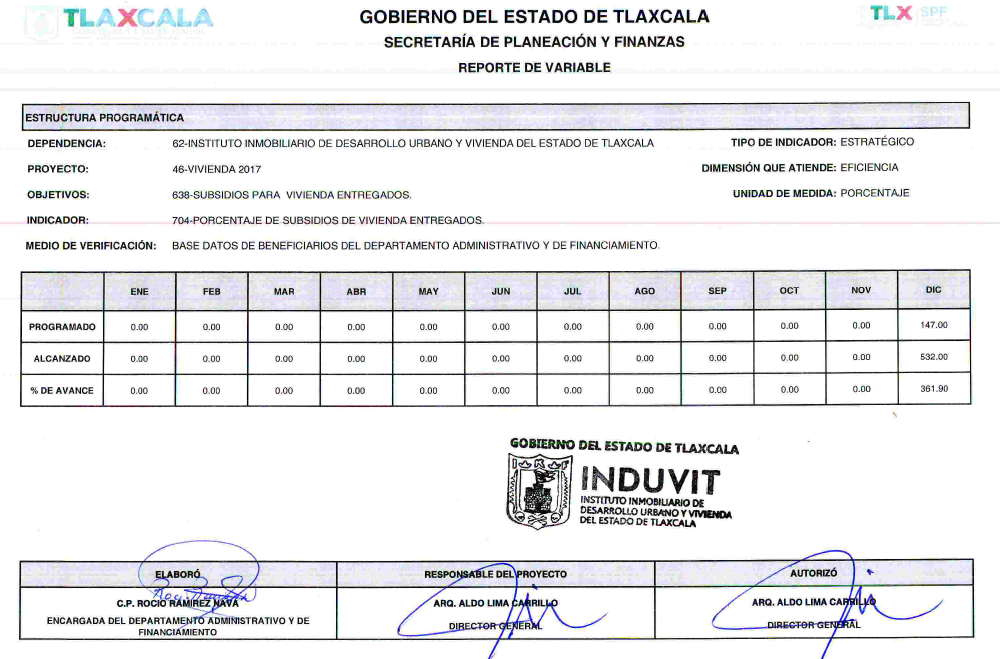 Indicadores de Resultados Se anexa la ficha de reporte de Indicador el cual contiene el avance del Instituto.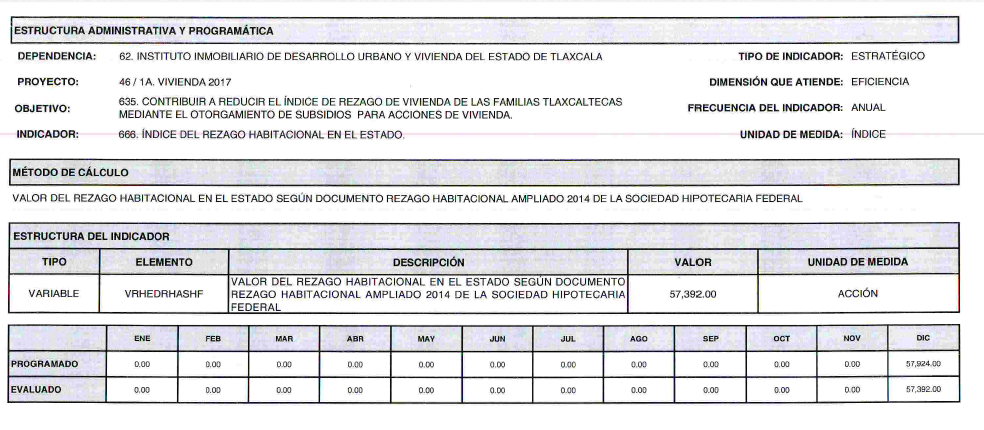 Indicadores de Resultados Se anexa la ficha de reporte de Indicador el cual contiene el avance del Instituto.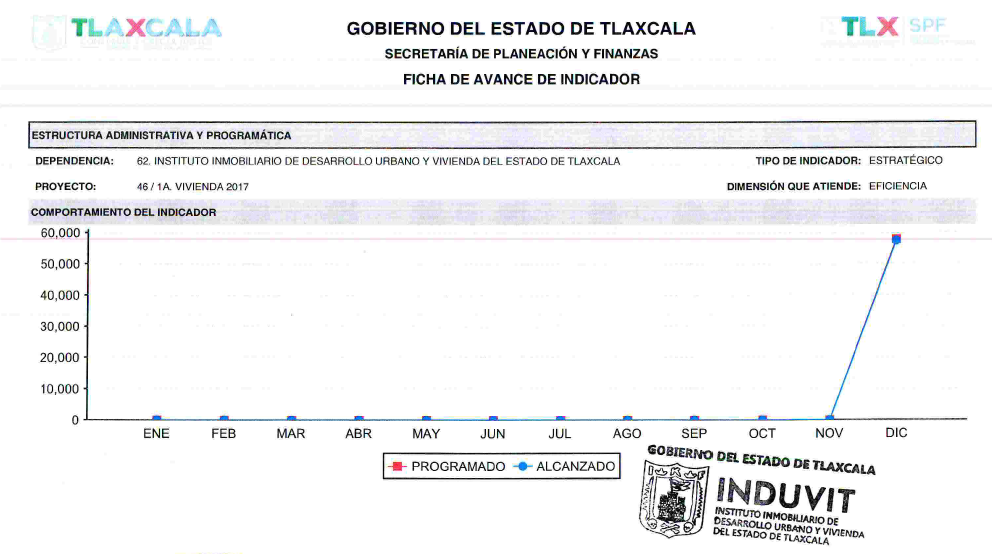 Indicadores de Resultados Se anexa la ficha de reporte de Indicador el cual contiene el avance del Instituto.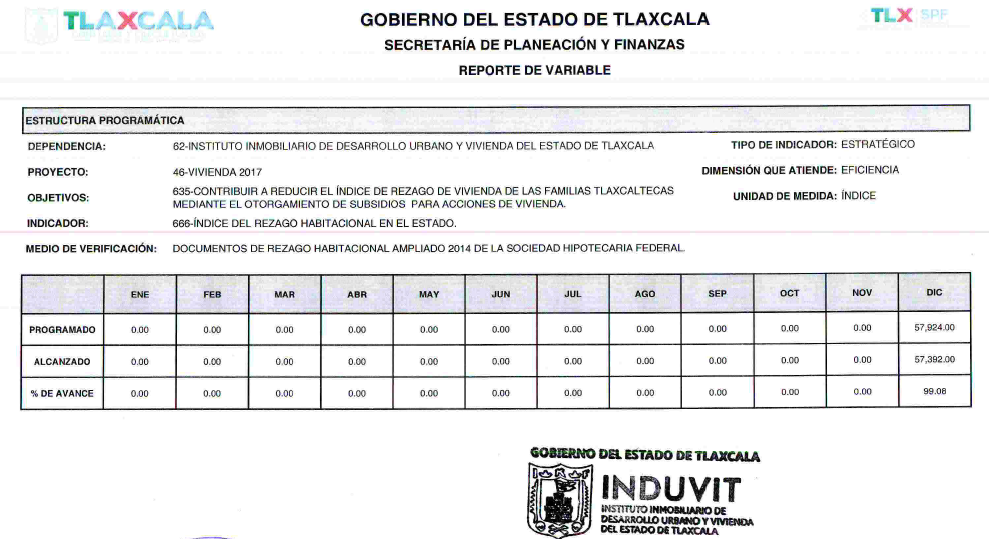 Indicadores de Resultados Se anexa la ficha de reporte de Indicador el cual contiene el avance del Instituto.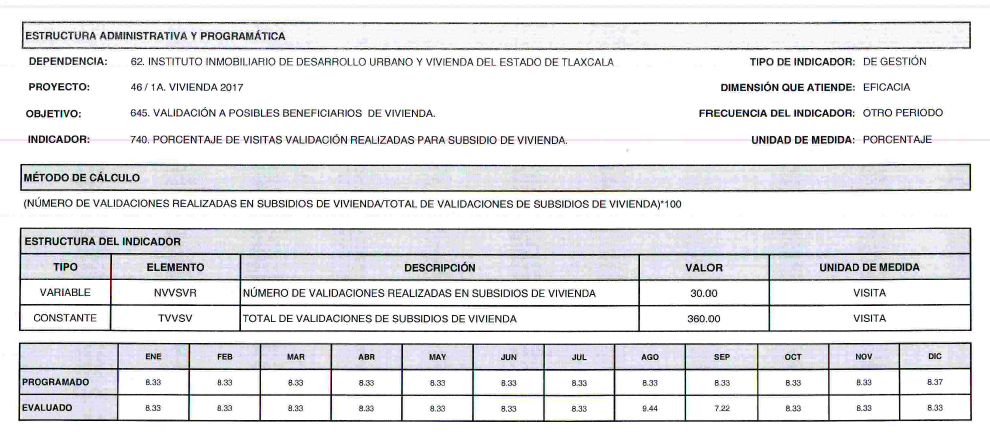 Indicadores de Resultados Se anexa la ficha de reporte de Indicador el cual contiene el avance del Instituto.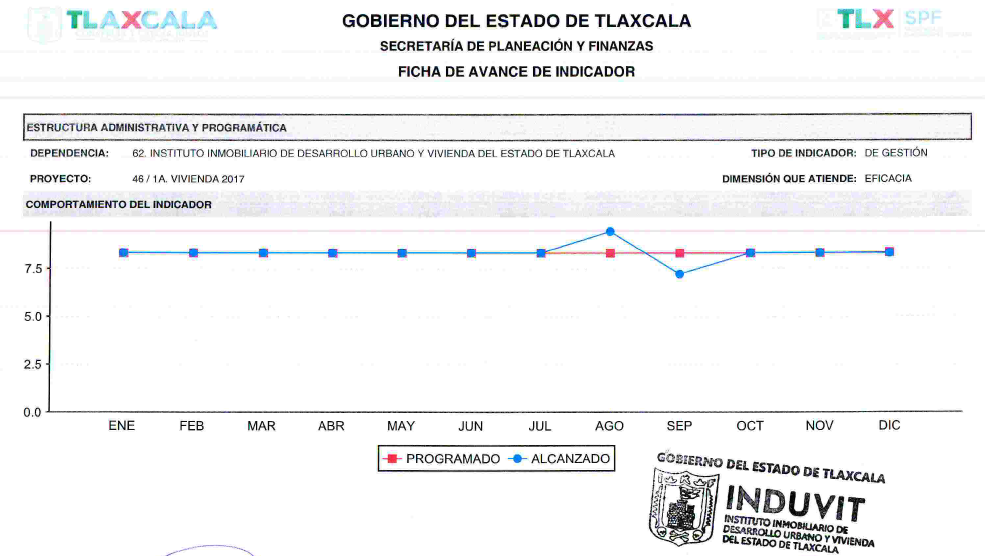 Indicadores de Resultados Se anexa la ficha de reporte de Indicador el cual contiene el avance del Instituto.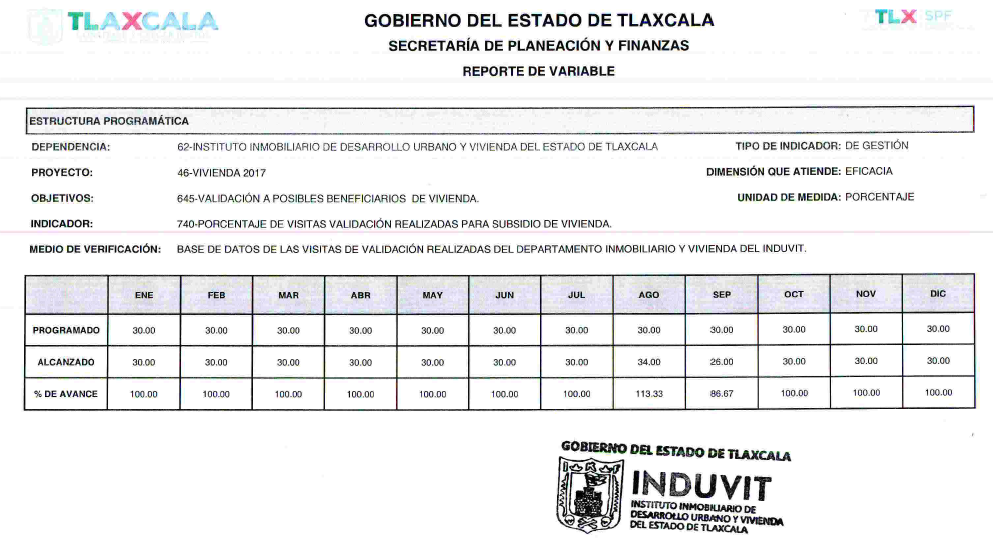 Arq. Aldo Lima CarrilloC.P. Rocío Ramírez NavaDirector GeneralEncargada del Depto. Administrativo y de FinanciamientoArq. Aldo Lima CarrilloC.P. Rocío Ramírez NavaDirector GeneralEncargada del Depto. Administrativo y de FinanciamientoArq. Aldo Lima CarrilloC.P. Rocío Ramírez NavaDirector GeneralEncargada del Depto. Administrativo y de FinanciamientoArq. Aldo Lima CarrilloC.P. Rocío Ramírez NavaDirector GeneralEncargada del Depto. Administrativo y de FinanciamientoArq. Aldo Lima CarrilloC.P. Rocío Ramírez NavaDirector GeneralEncargada del Depto. Administrativo y de FinanciamientoArq. Aldo Lima CarrilloC.P. Rocío Ramírez NavaDirector GeneralEncargada del Depto. Administrativo y de FinanciamientoArq. Aldo Lima CarrilloC.P. Rocío Ramírez NavaDirector GeneralEncargada del Depto. Administrativo y de FinanciamientoArq. Aldo Lima CarrilloC.P. Rocío Ramírez NavaDirector GeneralEncargada del Depto. Administrativo y de FinanciamientoArq. Aldo Lima CarrilloC.P. Rocío Ramírez NavaDirector GeneralEncargada del Depto. Administrativo y de FinanciamientoArq. Aldo Lima CarrilloC.P. Rocío Ramírez NavaDirector GeneralEncargada del Depto. Administrativo y de FinanciamientoArq. Aldo Lima CarrilloC.P. Rocío Ramírez NavaDirector GeneralEncargada del Depto. Administrativo y de Financiamiento